Túrakód: TK-2024_83  /  Táv.: 82,9 km  /  Frissítve: 2023-11-09Túranév: Szent-S-kör Kerékpáros Terep-túra 2024_83_ ÓpusztaszerEllenőrzőpont és résztáv adatok:Feldolgozta: 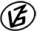 Tapasztalataidat, élményeidet őrömmel fogadjuk! 
(Fotó és videó anyagokat is várunk.)EllenőrzőpontEllenőrzőpontEllenőrzőpontEllenőrzőpontRésztáv (kerekített adatok)Résztáv (kerekített adatok)Résztáv (kerekített adatok)          Elnevezése          ElnevezéseKódjaHelyzeteElnevezéseHosszaHossza1.Rajt-Cél (Dózsa-ház)001QRN46 39.154 E20 15.191TK-2024_83_01-rt-  -  -  --  -  -  -2.Talapzat (76+35 tkm)090QRN46 40.312 E20 12.988TK-2024_83_02-rt8,7 km8,7 km3.Feszület (1882), Ecetgyár091QRN46 38.341 E20 08.296TK-2024_83_03-rt10,4 km19,1 km4.Feszület, Csanytelek (1)092QRN46 35.612 E20 07.638TK-2024_83_04-rt7,5 km26,6 km5.Baks (D)093QRN46 32.426 E20 06.095TK-2024_83_05-rt6,7 km33,3 km6.Levelény (1)094QRN46 30.618 E20 07.953TK-2024_83_06-rt4,7 km38 km7.Ó. N. T. Emlékpark095QRN46 29.305 E20 05.592TK-2024_83_07-rt3,9 km41,9 km8.Percsorai-főcsatorna (AK)105QRN46 30.773 E20 08.646TK-2024_83_08-rt4,9 km46,8 km9.Mindszent külső (AK)099QRN46 32.153 E20 09.341TK-2024_83_09-rt3,1 km49,8 km10.Mindszent rév006QRN46 31.983 E20 09.907TK-2024_83_10-rt0,8 km50,7 km11.Alsó-Kurca (3)100QRN46 33.176 E20 11.467TK-2024_83_11-rt4,1 km54,8 km12.Alsó-Kurca (4)101QRN46 33.270 E20 12.911TK-2024_83_12-rt2,4 km57,2 km13.Mihási akác-sor019QRN46 32.955 E20 18.212TK-2024_83_13-rt8,1 km65,3 km14.10 öles erdősáv040QRN46 36.467 E20 19.130TK-2024_83_14-rt9,9 km75,2 km15.Rajt-Cél (Dózsa-ház)001QRN46 39.154 E20 15.191-  -  -  -  -  -  -  -  -  -7,7 km82,9 km